Salute Pages Quick and EasyWhat are Salute Pages? Salute pages are pages sold by contestants, their parents, and/or their directors to friends, family, and/or business that appear in the program at the Miss Missouri & Miss Missouri’s Outstanding Teen Pageant in June. Why are they important? They offer you more exposure during the pageant.   It is a way for you to earn money. You receive $50/page sold. The contestant that sells the most Ad Pages will receive a $500 Scholarship, if her paperwork is completed by the deadline.Contestants that sell 8 or more Ad Pages will be entered in a drawing for a $250 Check.  (Paperwork must be completed by the deadline)Competition Order will be determined by Paperwork Criteria and Number of Salute Pages sold.It shows that you are vested in the purpose of the Miss America’s Outstanding Teen Organization.  It is a great way to share our organization with others.  How much do they cost?  Full Page = $300 (May be divided any way you like but page must be saved together) For Example: Half Page = $150, Third page= $100  When are they due? If you want your hard work in the program book, ad pages are due the day  before  orientation(April 5th) and Money is due at orientation on  – Saturday, APRIL 4th.  Handling your business before orientation speaks to your organization and commitment to being the next Miss Missouri’s Outstanding Teen How do I turn in pages?  Pages should be shared via Google Docs to missmosalutepages17@gmail.com.   Checks /Cash/Money order should be brought to Orientation on Saturday, April 4th.  How should pages be saved? Just like this example: Miss Missouri- O’Flaherty-Page 1 of 5 Pages must be according to the submission requirements. (READ the instructions ) MOST IMPORTANT TIP ALERT:  READ instructions carefully, learn how to use Google Docs, and respond to the emails from Renee.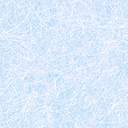 